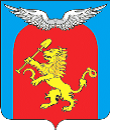 ЕЛОВСКИЙ СЕЛЬСКИЙ СОВЕТ ДЕПУТАТОВ
ЕМЕЛЬЯНОВСКОГО РАЙОНА
КРАСНОЯРСКОГО КРАЯ
РЕШЕНИЕ13.11.2021                                                     с. ЕЛОВОЕ                                                      38-131рОб утверждении Положения о муниципальном лесном контроле в границах Еловского сельсовета Емельяновского района Красноярского краяВ соответствии со статьями 84, 98 Лесного кодекса Российской Федерации, Федеральным законом от 31.07.2020 № 248-ФЗ «О государственном контроле (надзоре) и муниципальном контроле в Российской Федерации», Федеральным законом от 06.10.2003 № 131-ФЗ «Об общих принципах организации местного самоуправления в Российской Федерации, Уставом Еловского сельсовета, Еловский сельский Совет депутатов РЕШИЛ:1. Положение о муниципальном лесном контроле в границах муниципального образования Еловский сельсовет считаем не проработанным в полном объеме;2. перенести рассмотрение данного вопроса на ближайшую сессию Еловского сельского Совета депутатов;3. Контроль за исполнением настоящего решения возложить на главу Еловского сельсовета И. И. Шалютова.Председатель Еловскогосельского Совета депутатов                                                                    И.А. БородинГлава сельсовета                                                                                      И.И.Шалютов